THÔNG TIN TUYỂN DỤNGCông ty TNHH Dịch vụ thép NST Hà Nội tại KCN Quế Võ, Vốn đầu tư Nhật Bản( Nippon Steel Trading Corporation & Nippon Steel Corporation), chuyên sản xuất lĩnh vực: cắt xẻ, dập phôi sắt thép và các kim loại, mua bán xuất nhập khẩu nội ngoại thương, tiếp thị và gia công sắt thép...Sản phẩm của Công ty là linh kiện cho xe máy, oto, đồ điện gia dụng và máy móc văn phòng cho các nhà sản xuất. Hiện Công ty có nhu cầu tuyển nhân sự như sau:TÊN VỊ TRÍ CẦN TUYỂN: CÔNG NHÂN KỸ THUẬT (SỬA CHỮA ĐIỆN Ở CÁC DÂY CHUYỀN)YÊU CẦU CÔNG VIỆC- Số lượng: 01- Độ tuổi: 20-40- Giới tính: Nam- Trình độ: Tốt nghiệp Cao đẳng trở lên( chấp nhận mới ra trường) chuyên ngành điện, điện công nghiệp, điện tử hoặc cơ- điện tử. Ưu tiên đã qua đào tạo hoặc có kinh nghiệm. Biết thêm cơ khí là một lợi thế- Có kiến thức về hê thống truyền động điện : Động cơ điện,biến tần, PLC, các phần tử khống chế tự động…
- Đọc hiểu các sơ đồ mạch điện, phận tích nguyên nhân hỏng hóc trên sơ đồ.
- Kỹ năng : Thực hành sửa chữa tốt các sự cố về điện ở các cầu trục, các dây chuyền sản xuất.
- Ưu tiên ứng viên có kinh nghiệm, đã từng sửa chữa các dây chuyền tự động hóa lớn( đặc biết trong nghành gia công thép), ham học hỏi. Cam kết làm việc lâu dài tại nhà máy- Làm việc theo ca (Ca 1 từ 05:30~13:50, ca 2 từ 13:30~21:50), ưu tiên người Bắc Ninh.MÔ TẢ CÔNG VIỆC- Sửa chữa,bảo trì máy móc sản xuất : cụ thể là các cầu trục, các dây chuyền cắt xẻ thép mỏng dạng cuộn được tự động hóa cao.
- Tham gia những dự án chế tạo máy móc,cải tiến máy móc nâng cao chất lượng, sản lượng phục vụ SX
- Thực hiện các nhiệm vụ khác theo yêu cầu của giám Đốc nhà máy.QUYỀN LỢI- Xét tăng lương định kỳ tháng 01 hàng năm. - Các khoản phụ cấp, trợ cấp khác: Trợ cấp bằng, chuyên cần, đời sống, làm ca, đi lại, thâm niên, thưởng ngắn hạn, thưởng chuyên cần quý…- Hưởng các chế độ theo luật và tốt hơn luật lao động hiện hành: Các ngày nghỉ lễ, tết, Bảo hiểm, nghỉ chế độ, phép, lương làm thêm…. - Các chế độ khác: Du lịch công ty, tiệc gia đình, lễ tổng kết, lương và thưởng tháng 13.- Lương: Từ 07 triệu trở lên hoặc thỏa thuận.THÔNG TIN LIÊN HỆE-mail: huongvtt@nst-hanoi.com.vn. Tel: 0222-3634255Trân trọng thông báo!                                 Công ty TNHH Dịch vụ thép NST Hà Nội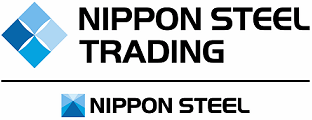 